Рекомендации родителям по профилактике жестокого обращения с детьми.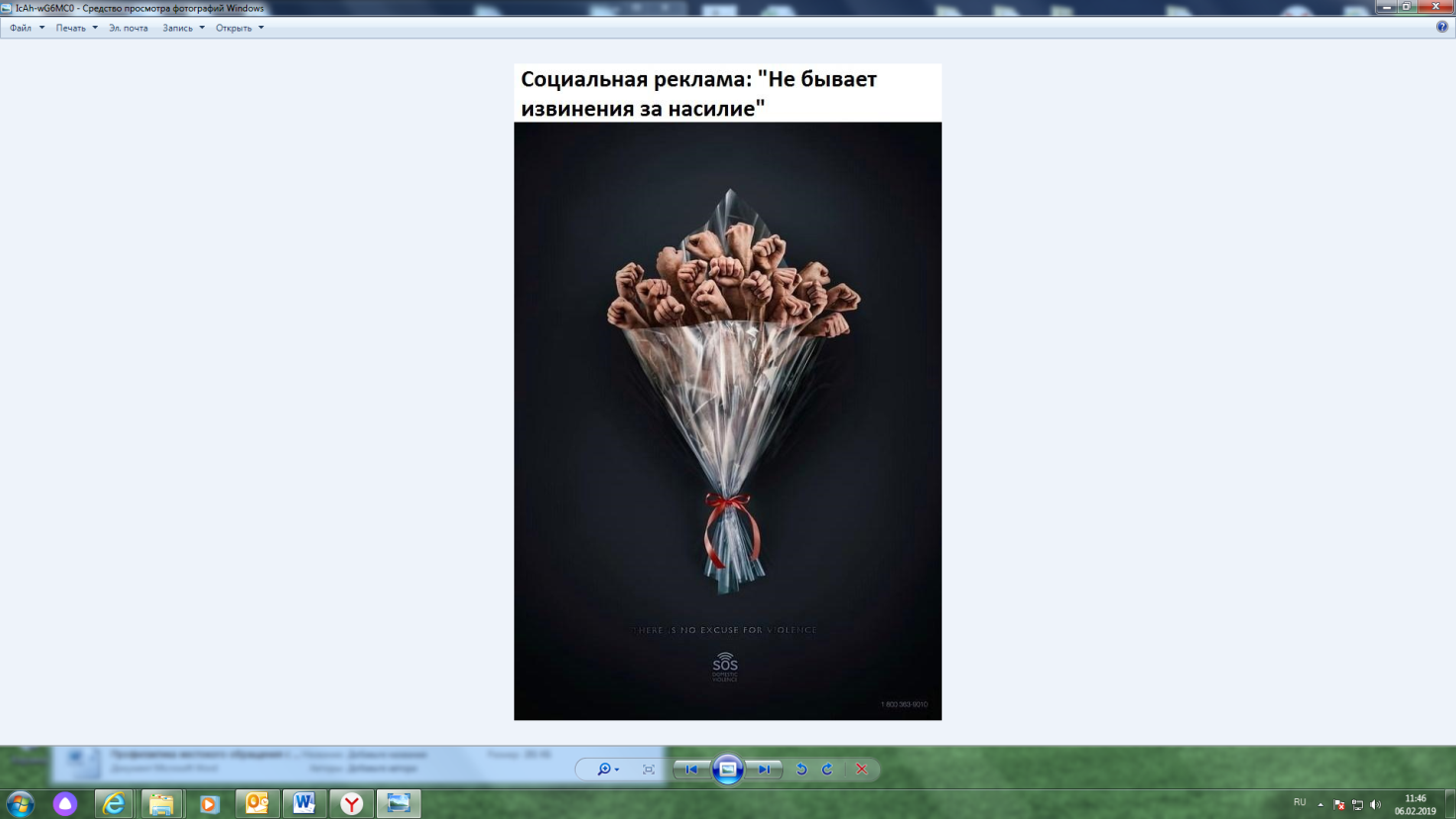 Воспитание ребёнка - главная задача родителей. Все хотят, чтобы их дети выросли умными, добрыми и хорошими людьми, но не все готовы дать соответствующее воспитание своему ребёнку. Воспитание очень трудоемкий процесс и требует от родителей много сил и терпения.Различают четыре основные формы жестокого обращения с детьми: - Физическое насилие – это преднамеренное нанесение физических повреждений ребенку.- Сексуальное насилие – это вовлечение ребенка с его согласия или без такового в сексуальные действия с взрослыми с целью получения последними удовлетворения или выгоды. Согласие ребенка на сексуальный контакт не дает оснований считать его ненасильственным, поскольку ребенок не обладает свободой воли и не может предвидеть все негативные для себя последствия.- Психическое (эмоциональное) насилие – это периодическое, длительное или постоянное психическое воздействие на ребенка, тормозящее развитие личности и приводящее к формированию патологических черт характера. К психической форме насилия относятся:- открытое неприятие и постоянная критика ребенка;- угрозы в адрес ребенка в открытой форме;- замечания, высказанные в оскорбительной форме, унижающие достоинство ребенка;- преднамеренное ограничение общения ребенка со сверстниками или другими значимыми взрослыми;- ложь и невыполнения взрослыми своих обещаний;- однократное грубое психическое воздействие, вызывающее у ребенка психическую травму.- Пренебрежение нуждами ребенка – это отсутствие элементарной заботы о ребенке, в результате чего нарушается его эмоциональное состояние и появляется угроза его здоровью или развитию. К пренебрежению элементарными нуждами относятся:- отсутствие адекватных возрасту и потребностям ребенка питания, одежды, жилья, образования, медицинской помощи;- отсутствие должного внимания и заботы, в результате чего ребенок может стать жертвой несчастного случая.Факторы риска, способствующие насилию и жестокому обращению с детьми.- неполные и многодетные семьи, семьи с приемными детьми, с наличием отчимов или мачех;- наличие в семье больного алкоголизмом или наркоманией, вернувшегося из мест лишения свободы;- безработица, постоянные финансовые трудности;- постоянные супружеские конфликты;- статус беженцев, вынужденных переселенцев;- низкий уровень культуры, образования;- негативные семейные традиции;- нежелательный ребенок;- умственные или физические недостатки ребенка;- «трудный» ребенок.Родителям о наказании  Шлепая ребенка, Вы учите его бояться Вас.  Проявляя при детях худшие черты своего характера, вы показываете им дурной пример.  Телесные наказания требуют от родителей меньше ума и способностей, чем любые другие воспитательные меры.  Шлепки могут только утвердить, но не изменить поведение ребенка.  Наказания вынуждают ребенка опасаться потерять родительскую любовь. Он чувствует себя отверженным и начинает ревновать к брату или сестре, а порой и к родителям.  У наказанного ребенка может возникнуть враждебное чувство к родителям. И едва в нем объединятся два чувства: любовь и ненависть, - как сразу возникает конфликт.  Если Вы шлепаете ребенка под горячую руку, это означает, что Вы хуже владеете собой, нежели требуете от ребенка.  Частые наказания побуждают ребенка привлекать внимание родителей любыми средствами.Помните, насилие - порождает насилие! Ребёнок, выращенный в грубости и жестокости будет вести себя аналогичным способом и со своими детьми. Если ваш ребёнок капризничает или плохо себя ведёт, не спешите его наказывать. Помните, наказание можно заменить:- Терпением. Это самая большая добродетель, которая только может быть у родителей.- Объяснением. Кратко объясните ребёнку, почему его поведение неправильно, но только не вступайте с ним в спор.- Неторопливостью. Не торопитесь наказывать ребёнка, дождитесь, пока проступок повторится.- Наградами. Издавна известно, что награды действуют более эффективно, чем наказания.- Похвалой. Хвалите вашего ребёнка за хорошее поведение. Всем приятно, когда их хвалят, и каждый хочет сделать так, чтобы его похвалили снова. Также в заключении хочется привести разработанные психологами 4 заповеди мудрого родителя:Не пытайтесь сделать из ребёнка самого-самого. Так не бывает, чтобы человек всё хорошо знал и умел, но наверняка найдётся дело, с которым он справляется лучше других. Похвалите его за то, что он знает и никогда не ругайте за то, что умеют другие.Не сравнивайте вслух ребёнка с другими детьми. Воспринимайте рассказ об успехах других детей просто как информацию.Перестаньте шантажировать. Навсегда исключите из своего словаря такие фразы: «Вот я старалась, а ты...», «Я тебя растила, а ты...»Избегайте свидетелей. Если действительно возникает ситуация, ввергающая вас в краску (ребёнок нагрубил старику, устроил истерику в магазине), нужно твердо увести его с места происшествия. Чувство собственного достоинства присуще не только взрослым, поэтому очень важно, чтобы разговор состоялся без свидетелей. После этого спокойно объясните, почему так делать нельзя. Помните, что ребёнок — это зеркальное отражение своих родителей и того воспитания, какое они ему дали и если вдруг это отражение вас не устраивает, то не стоит пенять на зеркало.Российским законодательством установлено несколько видов ответственности лиц, допускающих жестокое обращение с ребенком.Административная ответственность. Кодексом РФ об административных правонарушениях предусмотрена ответственность за неисполнение или ненадлежащее исполнение обязанностей по содержанию, воспитанию, обучению, защите прав и интересов несовершеннолетних — в виде предупреждения или наложения административного штрафа в размере от ста до пятисот рублей (ст. 5.35 КоАП РФ). Уголовная ответственность. Российское уголовное законодательство предусматривает ответственность за все виды физического и сексуального насилия над детьми, а также по ряду статей — за психическое насилие и за пренебрежение основными потребностями детей, отсутствие заботы о них. Гражданско – правовая ответственность. Жестокое обращение с ребенком может послужить основанием для привлечения родителей (лиц, их заменяющих) к ответственности в соответствии с семейным законодательством.Если Вам необходима помощь, в отделении психолого – педагогической помощи семье и детям работают квалифицированные специалисты, которые помогут Вам.Если Вам известна информация о жестоком обращении с несовершеннолетними в семье в нашем отделении работает служба «Экстренная детская помощь» Главная задача данной службы состоит в том, чтобы обеспечить максимальную помощь несовершеннолетним, находящимся в социально-опасном положении.Мы находимся по адресу: пгт. Пойковский 1 мкр., дом 33 «Г»тел. 255-721, 215-856.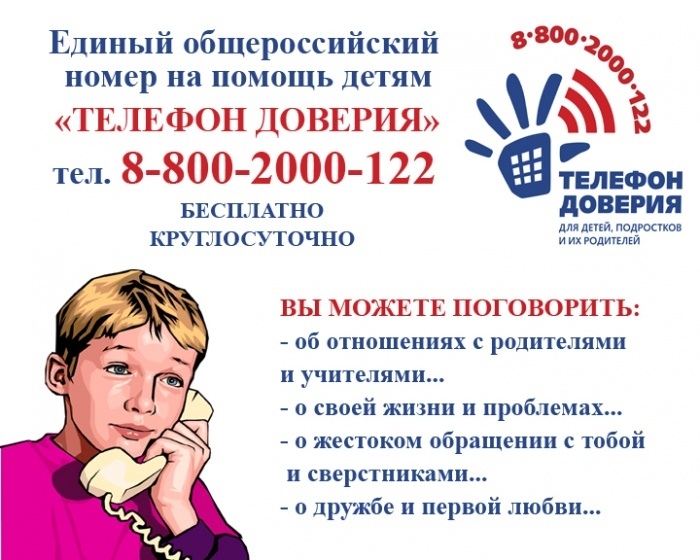 